УКРАЇНА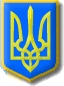 Виконавчий комітет Нетішинської міської радиХмельницької областіР О З П О Р Я Д Ж Е Н Н Я05.04.2019					Нетішин			    № 163 /2019-ркПро тимчасове виконання обов’язків директора Нетішинського територіального центру соціального обслуговування (надання соціальних послуг)Відповідно до пункту 20 частини 4 статті 42 Закону України «Про місцеве самоврядування в Україні», розпорядження міського голови від                    03 квітня 2019 року № 43/2019-рв «Про надання Оцабриці Л.С. частини щорічної основної відпустки», розпорядження міського голови від 19 березня 2019 року № 136/2019-рк «Про здійснення повноважень Нетішинського міського голови» та враховуючи пропозиції директора Нетішинського територіального центру соціального обслуговування (надання соціальних послуг) лист від 02 квітня 2019 року № 01/32-153:Тимчасове виконання обов’язків директора Нетішинського територіального центру соціального обслуговування (надання соціальних послуг), на період частини щорічної основної відпустки директора Нетішинського територіального центру соціального обслуговування                   (надання соціальних послуг) Оцабрики Любові Степанівни,                                        від 16 квітня до 30 квітня 2019 року включно покласти на                          юрисконсульта Нетішинського територіального центру соціального обслуговування (надання соціальних послуг) Косіка Олега Володимировича.Перший заступник міського голови				   І.В.РоманюкЗ розпорядженням ознайомлені:Оцабрика Л.С.					  «____»____________ 2019 рокуКосік О.В.						  «____»____________ 2019 року